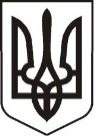 У К Р А Ї Н АЛ У Г А Н С Ь К А    О Б Л А С Т ЬП О П А С Н Я Н С Ь К А    М І С Ь К А    Р А Д А Ш О С Т О Г О   С К Л И К А Н Н ЯРОЗПОРЯДЖЕННЯміського  голови     «22» серпня 2019 р.	                    м. Попасна                                   №  02-02/182                  Про придбання плакеток та статуеток«Гордість Попасної»         У зв’язку з святкуванням Дня міста та привітанням переможців загальноміського конкурсу «Гордість Попасної-2019», згідно з Міською цільовою Програмою відзначення державних, міських, професійних свят, ювілейних дат, заохочення за заслуги перед територіальною громадою м. Попасна на 2019 рік та рішенням сесії Попаснянської міської ради  від 21.12.2018  № 101/3  «Про місцевий бюджет міста на 2019 рік», керуючись п.20 ч.4 ст.42 Закону України «Про місцеве самоврядування в Україні»:1.  Придбати плакетки та статуетки «Гордість Попасної» для вручення переможцям загальноміського конкурсу під час святкування Дня міста.2.   Витрати  на оплату товару здійснити за рахунок коштів виконкому міської ради на Міську цільову Програму відзначення державних, міських, професійних свят, ювілейних дат, заохочення за заслуги перед територіальною громадою м. Попасна на 2019 рік. Кошторис витрат  затвердити (додається). 3. Контроль за виконанням даного розпорядження покласти на  начальника організаційного відділу виконкому міської ради  Висоцьку Н. та начальника фінансово-господарського відділу виконкому міської ради Омельченко Я.           Міський голова                                                                         Юрій ОНИЩЕНКОВисоцька, 2 05 65Додаток  до розпорядження міського голови від 22.08.2019 № 02-02/182К О Ш ТО Р И Свитрат на  оплату товару1. Плакетка «Гордість Попасної» – 26 шт*315,00 грн.=8190,00 грн.2. Статуетка «Гордість Попасної» – 26 шт.*400,00 грн.=10400,00 грн.        ВСЬОГО:     18590,00  (вісімнадцять тисяч п’ятсот дев’яносто грн.  00 коп.) грн.   Заступник міського голови                                                            І. ГАПОТЧЕНКОНачальник фінансово-господарського відділу  -                                                                     головний бухгалтер                                                                        Я. ОМЕЛЬЧЕНКОДодаток  до розпорядження міського голови від 22.08.2019 № 02-02/182Переможці загальноміського конкурсу «Гордість Попасної -2019»Наумова Софія – чемпіонка та рекордсменка України з важкої атлетики.ТДВ «Попаснянський вагоноремонтний завод».ВП «Попаснянський департамент КП «Попаснянський районний водоканал».Уманцев Олександр Володимирович – фізична особа –підприємець.Матковська Сніжана Василівна – голова Громадської організації «Я вірю в своє місто».-   Гапочка Сергій Михайлович – токар 6-го розряду ремонтно-механічної служби ТДВ «Попаснянський вагоноремонтний завод». -     Радіонов Павло Андрійович – водій структурного підрозділу «Попаснянська дистанція електропостачання» регіональної філії «Донецька залізниця» акціонерного товариства «Українська залізниця».-     Совенка Андрія Володимировича – заступника начальника структурного підрозділу «Попаснянське вагонне депо» регіональної філії «Донецька залізниця» акціонерного товариства «Українська залізниця».Пузенко Лілія Степанівна – вчитель початкових класів ОНЗ «Попаснянська загальноосвітня школа І-ІІІ ступенів № 1 Попаснянської районної ради Луганської області».Симирня Геннадій Павлович – начальник караулу ДПРЧ-30.Ландик Павло Юрійович – заступник начальника відділення поліції №1 Попаснянського ВП ГУНП в Луганській області.Швець Максим Вікторович – командир дивізіону ЗСУ.Ковальчук Олександр Володимирович – головний лікар КУ «Попаснянська центральна районна лікарня».Худняк Світлана Володимирівна – лікар-терапевт дільничної амбулаторії загальної практики-сімейної медицини № 1 м. Попасна КНП «Попаснянський районний центр первинної медико-санітарної допомоги».Ізмалкова Ольга Євгенівна – фізична особа-підприємець.-  Нестеренко Ірина Іванівна – художній керівник естрадного театру пісні та танців «Конфетті».Шопіна Інна Сергіївна – фізична особа-підприємець.-    Покатило Наталія Сергіївна – інспектор з кадрів ВП «Попаснянський департамент» КП «Попаснянський районний водоканал».Журавльов Сергій Борисович- інженер-конструктор І категорії ТДВ «Попаснянський вагоноремонтний завод».Онищенко Юрій Іванович – Попаснянський міський голова.Бондарева Юлія Миколаївна – начальник відділу збуту ВП «Попаснянський департамент» КП «Попаснянський районний водоканал».Лесняк Олена Миколаївна та Станіслав Пантелійович – прийомні батьки.Лєоненко Крістіна – бронзова призерка Чемпіонату світу з класичного пауерліфтингу.Кадацька Ганна – чемпіонка світу з класичного жиму лежачі.- Ігрунов Олександр Олександрович – шліфувальник цеху ходових частин ТДВ        «Попаснянський вагоноремонтний завод».-   Івженко Андрій Вікторович – тренер ПМСЗ «Відродження».Заступник міського голови                                                            І. ГАПОТЧЕНКО